 Réunion du conseil d’écoleMercredi 17 janvier 2024, 18h30  Rencontre virtuelle sur MS TeamsInvités: Anick Lamarche, Ève Gilroy, Amina Benmekhout, Nacéra Benmessaoud, Aicha Traore, Correena Snook, My Dang, Leslie-Ann Stewart (parent), Youness DafifAbsents/Regrets: Ruchika Sareen, Nicky Marwaha, Jérôme Vanmarcke, Anne Muenji, Maya Khiar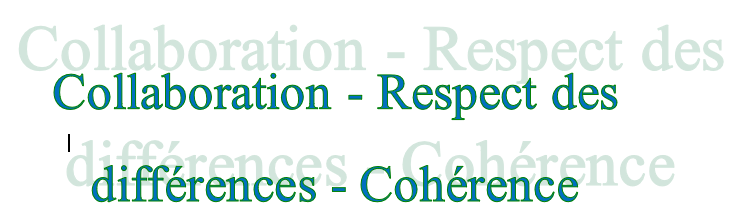 Procès verbalAdoption du procès verbal Proposé par May, approuvé par Correena Adoption de l’ordre du jour  Proposé par Correena, approuvé par May Mot de la direction - AminaLe programme PALS commence la semaine prochaine. Les élèves de 4e, 5e et 6e proposeront des activités ludiques durant les récréations.Sortie surprise: les élèves seront invités à une partie des Raptors 905 à Mississauga  le 24 janvier (classes de 1ère à 6ème).La soirée porte ouverte sera le 25 janvier (18 à 20h). Ève et Maya ont été invitées afin de représenter le conseil d’école. Coreena suggère d’utiliser les calendriers de l’année dernière pour bien illustrer la quantité d’activités et l’engagement des enseignants. La fête champêtre aura lieu le jeudi 13 juin 2024. Le conseil a discuté la location d’un camion de crème glacée ( maximum 3 heures): Fournisseur Crazy Cravings Mobile Ice Cream Truck: Crazy Cravings Mobile Ice Cream Truck & ShopCoût estimé: $1,000 selon l’unité (pour chaque cornet “simple” servi). Le prix peut varier selon les choix et garnitures.La location d’une structure gonflable est compliquée. Cela coûtait, avant la pandémie, plus de $3000, cela prend des bénévoles en tout temps, et il y a des protocoles complexes à suivre.My va se charger d’explorer les ressources dans la communauté pour un kiosque de photo (une idée des coûts: $670 pour 2 heures). Ève propose qu’on choisisse une date et que les membres du conseil considèrent les diverses possibilités pour en discuter en février.Activités proposées - Mois de l’Histoire des Noirs - ÈveLe conseil scolaire propose une panoplie d’activités que les écoles et les enseignants peuvent choisir pour le Mois de l’Histoire des Noirs.  Une réunion du sous-comité du Mois de l’Histoire des Noirs suivra bientôt pour déterminer les choix d’activités pour l’école et pour chaque classe. Correena a partagé que l’école s’y prend tard pour la planification, et qu’elle aimeraitque celle-ci débute dès octobre. Puisque le mois d’octobre est très occupé, Correena suggéré que la planification pour l’année prochaine commence dès le mois de mars. Coreena propose aussi des enseignements spécifiques pour chaque classe, plutôt que des regroupements au gymnase. Coreena nous rappelle la mission des enseignements pour ce mois est de souligner les accomplissements et les contributions des personnes noires au Canada, ainsi que les messages importants à véhiculer; 1- afin d’adresser le déficit à ce sujet au niveau du curriculum d’histoire du pays, afin de contribuer à la fierté et à l’estime de soi des enfants noirs, alors qu’ils se reconnaissent parmi les personnes qui ont contribué de manière positive à la vie dont tous profitent à ce jour; 2 afin de dissiper les mythes selon lesquel l'Afrique et les peuples noirs n'ont pas contribué positivement à l'histoire ni au mode de vie d'aujourd'hui ; et que les seules contributions apportées sont dans les domaines de l’art, de la musique et du sport; NB - la fréquence et la répétition de ces messages sont importantes.  Coreena a proposé une animatrice francophone pour une formation, et a invité d’autres parents à se joindre à elle pour aider le personnel à préparer les activités du mois de février. Participants du sous-comité: Leslie-Ann et Anick se portent volontaires.Youness demande s' il n’y aurait pas un programme offert par le gouvernement ontarien. Amina mentionne qu’il y a une commission en place présentement pour étoffer une programmation provinciale.Racisme anti-noir et préjugés inconscients - CorreenaCorreena a fait part de ses inquiétudes et de son expérience passée et présente, basées sur sa propre expérience, ainsi que celle de ses enfants, de ses observtions, et d’expériences relatées par d’autres parents durant les 11 ans de fréquentation de ses enfants au sein du Conseil scolaire Viamonde (et surtout Renaissance). Certaines des préoccupations de Correena ont été bien gérées, mais pas toutes, et celles d’autres familles, bien que semblables, ont été traitées différemment (par exemple: le fils de Correena a été harcelé pas des élèves, certains qu’ils ne connaissait même pas, qui lui touchaient les cheveux et la tête - à un point tel qu’il ne tolérait pas que qui que ce soit l’approche. Lorsque Correena a approché l’école, la situation a été très bien gérée. Par contre, Correena raconte l’histoire d’une petite fille noire qui se faisait arracher les cheveux chaque fois qu’elle les portait de manière traditionnelle - cette situation n’avait pas du tout été bien gérée (déni de son existence). Résumé:-Il y a eu, au cours des années, plusieurs instances de racisme anti-noir à l’école;-Le personnel est mal équipé pour adresser ces problèmes, et il y a un besoin d’améliorer leur réponse en termes d’identification du racisme, du confort du personnel, et de l’outillage pour faire face à ces situations. -Le personnel a besoin de formation additionnelle, qui n’est pas présentement offert au sein du Conseil, ou par l’entremise du gouvernement ontarien (en tant qu’employeur).-Il y a un besoin de focus sur la constance et la sensibilité vis-à-vis notamment des micro agressions, du racisme inconscient et du déni de leur existence.-Il y a eu des expériences d’agressions envers des enfants aussi jeunes que la maternelle. Il est reconnu qu’il y a un besoin d’apprentissage et une sensibilisation continus.Une discussion a suivi concernant le multiculturalisme et la différence entre les générations, suivi par le sujet de minimisation de l’expérience noire, et de l’importance de poser des gestes, tout en acceptant que ceux-ci ne seront peut-être pas parfaits.Ève propose un vote du conseil sur la formation par rapport au racisme anti-noir. Youness souligne l’importance du sujet et demande si les directions du passé ont été impliquées dans de telles discussions (non).  Leslie-Ann a témoigné de sa propre expérience de racisme pendant son enfance, et souligne que sa fille vit la même chose à Renaissance.  Leslie-Ann souligne l’importance de travailler sur nos préjugés, se conscientiser et s'éduquer sur nos actions. Amina témoigne de son expérience face au racisme, discute d’un travail graduel pour changer la mentalité des gens.
Ève a partagé un lien sur le biais inconscient: Take a Test (harvard.edu)Correena partage des données de l’OQRE, qui seront bientôt publiées, et de l’effet de la COVID, qui a affecté la majorité des enfants, sauf les enfants noirs. Dans cette population, les résultats se sont améliorés, en raison de l’absence de stress à la maison (comparé à leur expérience à l’école), et du fait qu’ils ne subissaient pas les stéréotypes et les biais de leurs enseignants au quotidien. Ces données qui seront bientôt publiées. Correena remet en question l’idée d’ “aller doucement” et souligne l’importance d’une action immédiate puisque des enfants souffrent maintenant. Une croissance lente est pour le bénéfice de ceux qui font l’apprentissage, pas celui de ceux qui en souffrent. Les formations et les mesures jusqu’ici sont insuffisantes. Quelles sont les prochaines étapes pour adresser ces problèmes immédiatement? Que peut faire le conseil pour aider et soutenir l’école?Amina: Répond que l’apprentissage et conscientisation doivent être graduels et continusAicha: la diversité  n'exclut pas le racisme; le racisme est invisible à l’individu qui n’a pas cette expérience; accord sur l’importance d’une formation mais souligne qu’il est surtout important de les valoriser. Proposition d’utiliser une approche semblable à la formation de l’intimidation pour faciliter un message continu à l’école et souligner le positif et non seulement le négatif.Ève: Suggestion d’un partage d’information et de ressources qu’elle a déjà accumulés indépendamment. Amina: À court terme le personnel pourrait faire des visionnement de vidéos éducatifs Correena: Propose de mettre des mesures de responsabilisation en place et cherche le soutien du conseil des parents de Renaissance lorsqu’elle approchera le conseil scolaire ViamondeÈve propose que le conseil appuie Correena dans ces démarches. Anick appuie. Vote?Levées de fondsCartes cadeau (crème de la crème) - Anick va approcher et établir le tout avec Crème de la crème (à discuter à la prochaine réunion)Retour sur la vente de pâtisseriesLa vente de pâtisseries a été un succès, cependant, il y a eu peu de participation des parents et nous avons dû limiter le montant des achats à 5$ par enfant et aller acheter deux gâteaux chez Costco pour pallier.  La rétroaction qu’Ève a reçue est que les demandes étaient excessives et/ou les approbations tardives. Les achats ont également été limités pour les membres du personnel, alors que certains aiment bien en profiter pour obtenir des pâtisseries pour le temps des fêtes.  Après discussion avec les parents qui étaient présents à la vente, le consensus était qu’à l’avenir, les options viables étaient: Continuer la vente de pâtisseries comme par le passé, sans faire de demandes additionnelles aux parents (communiquer avec les parents des enfants avec allergies), et continuer avec la table dédiée aux enfants avec allergies, ou Ne pas faire de vente de pâtisseries.Correena suggère que l’on demande aux familles avec des allergies de vérifier les besoins/façon d’aborder la vente de pâtisseries. Le conseil est d’accord de continuer la vente de pâtisserie comme pour les années précédentes.Ève: demander aux familles de vérifier les allergies de leurs enfants (au dossier), et de préciser le niveau de tolérance en ce qui les concerne. Contributions au rayonnement de la communauté/activités à planifierRetour sur la Guignolée - (Anick) - On a eu beaucoup de plaisir, il y avait trois familles (11 personnes). On parle d’une reprise l’an prochain. Nous avons parlé de communiquer avec l’école - club chorale, peut-être qu’on pourrait coordonner une activité avec le club chorale et les familles ?Soirée cinéma à l’école (vendredi 24 février 2024) - Nacéra ne peut plus s’occuper du maïs soufflé. Pour lever des fonds, on peut aussi mettre un prix d’entrée de $5 par famille, vente de bonbons hallal (pas de gélatine, noix, gluten) : les bonbons viendront de Cottage Country Candies. Les chaises de camping prennent trop de place et ne sont pas acceptées. Volontaire pour préparer la communication: Maya. Ève: acheter les confiseries halal, sans gélatine, noix, ou glutenBesoin d’acheter des trucs à maïs soufflé? Nacéra va vérifier.Concours oratoires (My)Mis en veilleuse pour prochaines réunionsParents partenaires en éducation.Remise / bacs à sable - remis au printemps - Anick et CorreenaStationnement : Correena suggère de sonder l’intérêt des familles par rapport au sous-comité. Correena cherche un co-chef pour assurer la transition. Ève demandera à Maya de faire une annonce sur FB/courriel de l’école9.           Budget Besoin d’ajouter les dépenses de stationnement et achat de gâteaux et trucs à maïs soufflé ? Amina va transférer les états financiers. Correena mentionne le besoin de faire la vérification entre rapports bancaires et états             financiers.Varia**Coreena soulève des changements au niveau de l’horaire scolaire pour accommoder l’éclipse solaire le 8 avril 2024. Elle demande si le conseil ViaMonde planifie des changements**Anick aimerait parler du programme Art Shine - un organisme externe qui viendrait donner des ateliers d’art (une initiative locale de Kitchener) avec une programmation francophone. Amina mentionne que le gouvernement défraie des fonds “vice versa” (langue française). Le centre francophone a donné des sessions de tricot pour les élèves de 5-6. Il reste quatre sessions. Les enfants tenteront de faire des foulards à offrir à un organisme à but non lucratif. Amina a déjà proposé Artshine comme idée de partenariat avec le CFH pour l’année prochaine.Dates des prochaines rencontres: 21 février, 10 avril, 8 mai Les  rencontres seront à 18h30, généralement le deuxième mercredi du mois (avec plusieurs exceptions), en mode virtuel